1.  Rates are age-adjusted rates per 100,000 MA residents.2.  Motor vehicle crash deaths include motor vehicle occupants, motorcyclists, pedestrians and pedal cyclists.3.  0-14 age group not included due to low count (n = 1).  Percentage may not total 100% due to rounding.4.  Homicide not included due to low count (n = 1).5.  Includes all intents.  Categories are not mutually exclusive, therefore percents do not total 100%.  See reverse side  for drug definitions.      Overdose categories are based on CDC definitions and may differ from those used in other DPH publications.  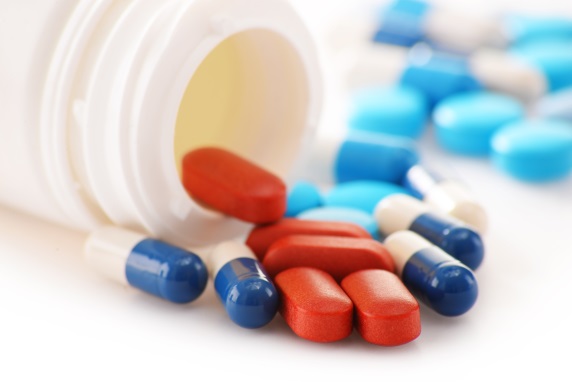   Characteristic  CharacteristicNumberNumberNumberPercentPercentSex       Male   Male76866%66%   Female   Female38934%34%Age Group3            15-24    15-24 958%8%   (years)   25-39   25-3940835%35%   40-54   40-5447441%41%   55-64   55-6414012%12%   65+   65+393%3%Intent4   Unintentional   Unintentional99986%86%   Suicide   Suicide11410%10%   Undetermined   Undetermined434%4%Drug Type5OpioidsOpioids94782%82%CocaineCocaine25422%22%BenzodiazepinesBenzodiazepines19016%16%Other/unknown onlyOther/unknown only12711%11%